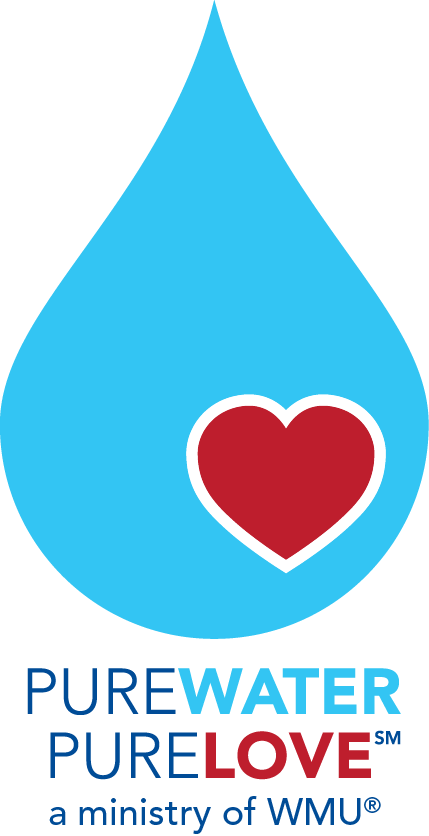 wmu.com/pwpl